「美術館文化平權的下一步」文化論壇報名簡章目的：我們希望未來落成的新北市立美術館是友善平權，保障所有使用者的文化近用權益。我們依循身心障礙者權利公約(CRPD)核心精神「沒有我們的參與，不要為我們作決定」，邀請身心障礙者、特教工作者、照護者一同參與論壇，為新北市立美術館的軟硬體建設提出使用建議，一同締造美術館文化平權的願景。指導單位：文化部主辦單位：新北市政府文化局活動時間及地點：參與對象及資格：欲參加「公民代表會議」者，須先參加任1場分區會議始具報名資格，並須全程參加「公民代表會議」2天會議。各場「分區會議」結束後，現場填覆「公民代表會議」意願表，將依年齡、性別、障別之多元代表性，抽選出6人正選、2人備選，總計24人正選(8人備選)，參與「公民代表會議」。全程參加「公民代表會議」者，提供每人1,000元出席費。「分區會議」每人限參加1場，每場次限45人參與，額滿為止；參與者均可獲得一份實用小禮及精緻餐盒。「分區會議」報名額滿時，將考量年齡、性別及障別之多元代表性，抽選決定參加者，並備取3人以為遞補。「分區會議」除板橋場，其餘場次以身心障礙者優先報名，並歡迎照護者陪同。論壇備有聽打、手語翻譯及無障礙交通接駁服務(須事先申請)。報名方式：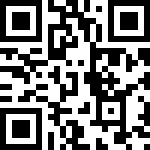 線上報名：請至 https://reurl.cc/mdd6pl，或掃描右側QR code進行報名。傳真或電子郵件報名：請將報名表填妥後，傳真至02-29631321或寄至電子信箱ascrestiq84@gmail.com，並請來電確認(02-29603456分機4622廖先生)。電話報名：02-29603456分機4622廖先生。時間(108年)活動地點9/28(六)13:30-17:00分區會議【蘆洲場】蘆洲溪墘湧蓮市民活動中心(新北市蘆洲區信義路65號，捷運徐匯中學站1號出口步行4分鐘)9/29(日)13:30-17:00分區會議【三重場】三重勞工活動中心802會議室(新北市三重區新北大道一段9號，捷運菜寮站1號出口步行3分鐘)10/5(六)13:30-17:00分區會議【板橋場】*以特教教師、照護者為優先報名對象新北市政府文化局2826會議室(新北市板橋區中山路一段161號28樓，近板橋火車站、捷運板橋站)10/6(日)13:30-17:00分區會議【三峽場】北大高中大會議室(新北市三峽區大義路277號) 10/26(六)、27(日)13:00-16:20*兩天須全程參與公民代表會議新北市立圖書館總館9樓會議室(新北市板橋區貴興路139號)報名表報名表報名表報名表報名表報名表姓名性別□男□女用餐□葷□素出生年(民國)手機身分證字號是否為身心障礙者□否□是，障別：□否□是，障別：□否□是，障別：電子郵件學經歷□國中及以下   □高中職   □大專   □研究所(含以上)□國中及以下   □高中職   □大專   □研究所(含以上)□國中及以下   □高中職   □大專   □研究所(含以上)□國中及以下   □高中職   □大專   □研究所(含以上)□國中及以下   □高中職   □大專   □研究所(含以上)通訊地址(含郵遞區號)□□□□□□□□□□□□□□□□□□□□□□□□□是否需提供復康巴士接駁□否□是，接駁地址：□否□是，接駁地址：□否□是，接駁地址：□否□是，接駁地址：□否□是，接駁地址：參加場次(每人限報1個場次)□ 9月28日(六)，蘆洲溪墘湧蓮市民活動中心□ 9月29日(日)，三重勞工活動中心802會議室□ 10月5日(六)，新北市政府文化局2826會議室□ 10月6日(日)，北大高中大會議室□ 9月28日(六)，蘆洲溪墘湧蓮市民活動中心□ 9月29日(日)，三重勞工活動中心802會議室□ 10月5日(六)，新北市政府文化局2826會議室□ 10月6日(日)，北大高中大會議室□ 9月28日(六)，蘆洲溪墘湧蓮市民活動中心□ 9月29日(日)，三重勞工活動中心802會議室□ 10月5日(六)，新北市政府文化局2826會議室□ 10月6日(日)，北大高中大會議室□ 9月28日(六)，蘆洲溪墘湧蓮市民活動中心□ 9月29日(日)，三重勞工活動中心802會議室□ 10月5日(六)，新北市政府文化局2826會議室□ 10月6日(日)，北大高中大會議室□ 9月28日(六)，蘆洲溪墘湧蓮市民活動中心□ 9月29日(日)，三重勞工活動中心802會議室□ 10月5日(六)，新北市政府文化局2826會議室□ 10月6日(日)，北大高中大會議室陪同人員(限1位)□無□有，1.姓名：                 ；2.用餐：□葷 □素□無□有，1.姓名：                 ；2.用餐：□葷 □素□無□有，1.姓名：                 ；2.用餐：□葷 □素□無□有，1.姓名：                 ；2.用餐：□葷 □素□無□有，1.姓名：                 ；2.用餐：□葷 □素(請勾選)本人同意提供上述個人資料予新北市政府文化局進行文化論壇使用，並瞭解個人資料僅使用於上述相關用途上，且依「個人資料保護法」及「肖像權」確保我的個人資料於本次報名活動使用。(註：本次活動將全程錄音、錄影)。(請勾選)本人同意提供上述個人資料予新北市政府文化局進行文化論壇使用，並瞭解個人資料僅使用於上述相關用途上，且依「個人資料保護法」及「肖像權」確保我的個人資料於本次報名活動使用。(註：本次活動將全程錄音、錄影)。(請勾選)本人同意提供上述個人資料予新北市政府文化局進行文化論壇使用，並瞭解個人資料僅使用於上述相關用途上，且依「個人資料保護法」及「肖像權」確保我的個人資料於本次報名活動使用。(註：本次活動將全程錄音、錄影)。(請勾選)本人同意提供上述個人資料予新北市政府文化局進行文化論壇使用，並瞭解個人資料僅使用於上述相關用途上，且依「個人資料保護法」及「肖像權」確保我的個人資料於本次報名活動使用。(註：本次活動將全程錄音、錄影)。(請勾選)本人同意提供上述個人資料予新北市政府文化局進行文化論壇使用，並瞭解個人資料僅使用於上述相關用途上，且依「個人資料保護法」及「肖像權」確保我的個人資料於本次報名活動使用。(註：本次活動將全程錄音、錄影)。(請勾選)本人同意提供上述個人資料予新北市政府文化局進行文化論壇使用，並瞭解個人資料僅使用於上述相關用途上，且依「個人資料保護法」及「肖像權」確保我的個人資料於本次報名活動使用。(註：本次活動將全程錄音、錄影)。註：未勾選同意，及上述資料未完整填寫，無法受理報名。註：未勾選同意，及上述資料未完整填寫，無法受理報名。註：未勾選同意，及上述資料未完整填寫，無法受理報名。註：未勾選同意，及上述資料未完整填寫，無法受理報名。註：未勾選同意，及上述資料未完整填寫，無法受理報名。註：未勾選同意，及上述資料未完整填寫，無法受理報名。